В Детско-юношеском центре города Мценска в рамках месячника антинаркотической направленности и Всероссийской Акции «Стоп ВИЧ/СПИД» прошел городской конкурс буклетов «Мы за ЗОЖ!», приоритетной тематикой которого являлось формирование здорового образа жизни у детей и подростков. В конкурсе участвовали обучающиеся общеобразовательных учреждений города. Победители и призеры конкурса были награждены грамотами.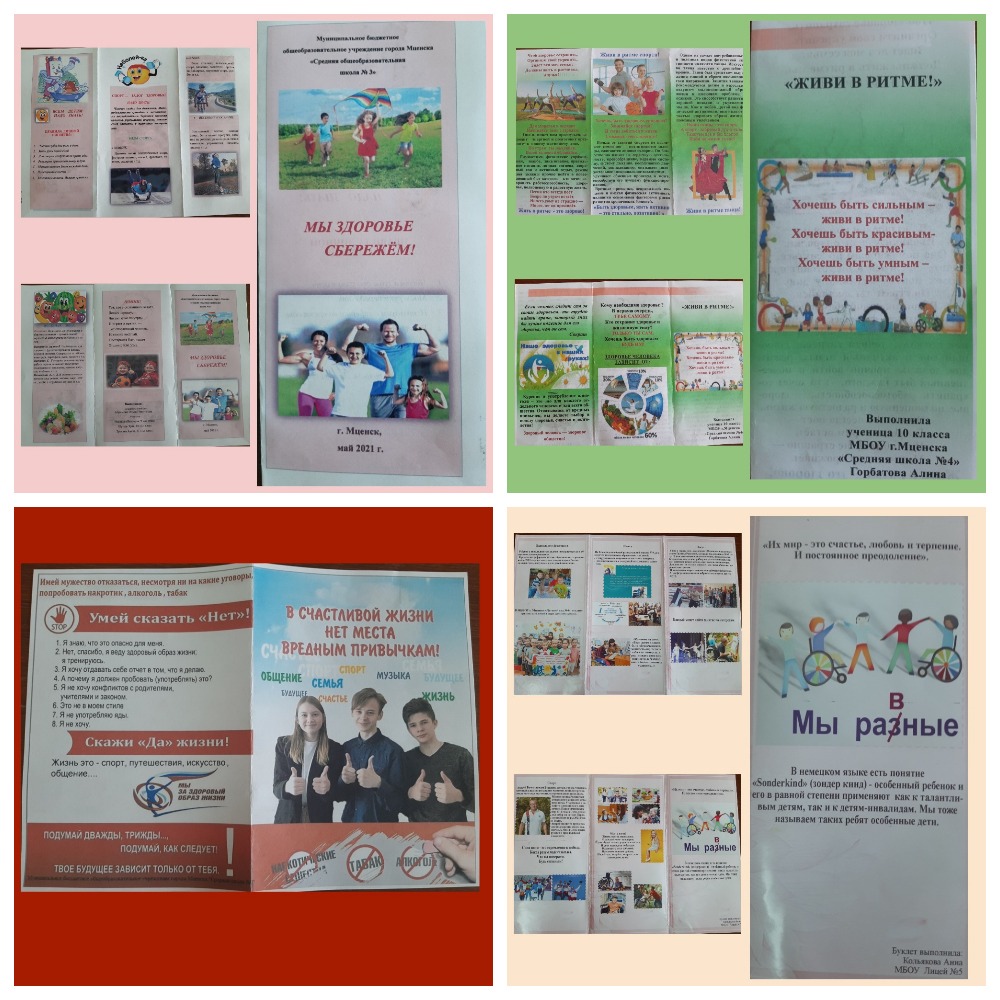 